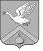 сельский Совет Бебяевского сельсовета Арзамасского муниципального  района Нижегородской областиРЕШЕНИЕ06.02.2019г						№ 240О программе приватизации муниципальной собственности Бебяевского сельсовета Арзамасского муниципального района Нижегородской области  на 2019 годРуководствуясь Федеральным законом от 21.12.2001 года №178-ФЗ « О приватизации государственного и муниципального имущества», Положением            « О порядке управления и распоряжения имуществом, находящимся в муниципальной собственности сельсовета, порядке и условиях его приватизации» утвержденным решением сельского Совета Бебяевского сельсовета Арзамасского муниципального района Нижегородской области  от 06.02.2019  № 239 , в целях пополнения бюджета поселениясельский Совет Бебяевского сельсовета решил:       1. Утвердить перечень объектов муниципальной собственности Бебяевского сельсовета Арзамасского муниципального района Нижегородской области, подлежащих приватизации в 2019 году согласно приложению.2. Настоящее решение вступает в силу со дня его принятия и подлежит   обнародованию.Глава местного самоуправления					В.В.ЕвстигнеевПриложение к решению сельского Совета Бебяевского сельсоветаот 06.02.2019 №240Перечень имущества муниципальной собственности, подлежащего приватизации в 2019-2020 годы № п/пНаименование объекта муниципальной собственностиМестонахождение объекта муниципальной собственностиХарактеристика объектаПредпо лагаемые сроки приватизации (годы) АвтобусГАЗ 2217Нижегородская область, Арзамасский район, д.БебяевоМарка, модель ТС ГАЗ 2217 Наименование (тип ТС) Автобус (Прочие автобусы)Идентификационный номер (VIN) Х9622170060494879Категория ТС ВГод изготовления 2006Модель, № двигателя 40522А*63122373Цвет кузова серебристыйМощность двигателя 140.0 л.с.Рабочий объем двигателя 2464 куб.см.ПТС 52 MС 273071 от 06.09.2008г.2019-2020